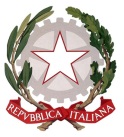 Ministero dell’Istruzione, dell’Università e della RicercaUfficio Scolastico Regionale per la SardegnaUfficio VIII  OristanoPROT.	5991								Oristano    23 ottobre      2015Pubblicazione all’Albo n.   5     del 23.10.2015Ai Dirigenti Scolastici della provincia   Loro sedi	                                                                              Al Sito dell’USP   sede                  All’Albo – Sede 	Alle OO.SS – loro sedi						 alla Direzione Generale Ufficio II – CagliariOggetto: Permessi straordinari di cui all’art. 3 del D.P.R. 395/88 riguardante il diritto allo studio.Modalità di presentazione delle domande per l’anno 2016Nel richiamare l’attenzione sul contenuto del Contratto Collettivo Decentrato Regionale  siglato in data 08.11.2002 dalle OO.SS  dal Direttore Scolastico  Regionale, confermato in data 21.12.2006 e rettificato in data 02.12.2008, si comunica che il personale docente, educativo ed ATA, in servizio presso le istituzioni scolastiche della provincia di Oristano, che intende avvalersi del diritto ad usufruire dei permessi retribuiti per motivi di studio (150 ore) per l’anno 2016, deve presentare a questo Ufficio, a pena di esclusione, entro il termine del 15 Novembre 2015, domanda in carta semplice secondo il modello allegato, per il tramite della scuola di servizio.I Dirigenti Scolastici , prima di inoltrare le suddette domande a quest’Ufficio entro e non oltre il 20 novembre , apporranno formale “visto”, in calce alle domande prodotte dal personale dipendente , ad attestazione di tutto quanto dichiarato dall’interessato , e controlleranno che le stesse siano state compilate in ogni parte , al fine di fornire a quest’Ufficio tutti gli  elementi utili ad una corretta valutazione. Ministero dell’Istruzione, dell’Università e della RicercaUfficio Scolastico Regionale per la SardegnaUfficio VIII  OristanoLe SS.LL.  avranno cura di verificare: la corrispondenza delle dichiarazioni rese con la documentazione allegata, la completa compilazione delle domande, l’assunzione al protocollo con il relativo numero e data di ricevimento  delle stesse.Si confida nella consueta e puntuale collaborazione delle SS.LL.Il Dirigente Reggente 				Dr.ssa Pierangela Lina Cocco 